Lösung:Прочитайте текст о ____________ В тексте пропущены некоторые слова (1-11). Дополните текст одним словом в каждом пропуске. Впишите пропущенные слова в матрицу для ответов. Пример (0) уже выполнен.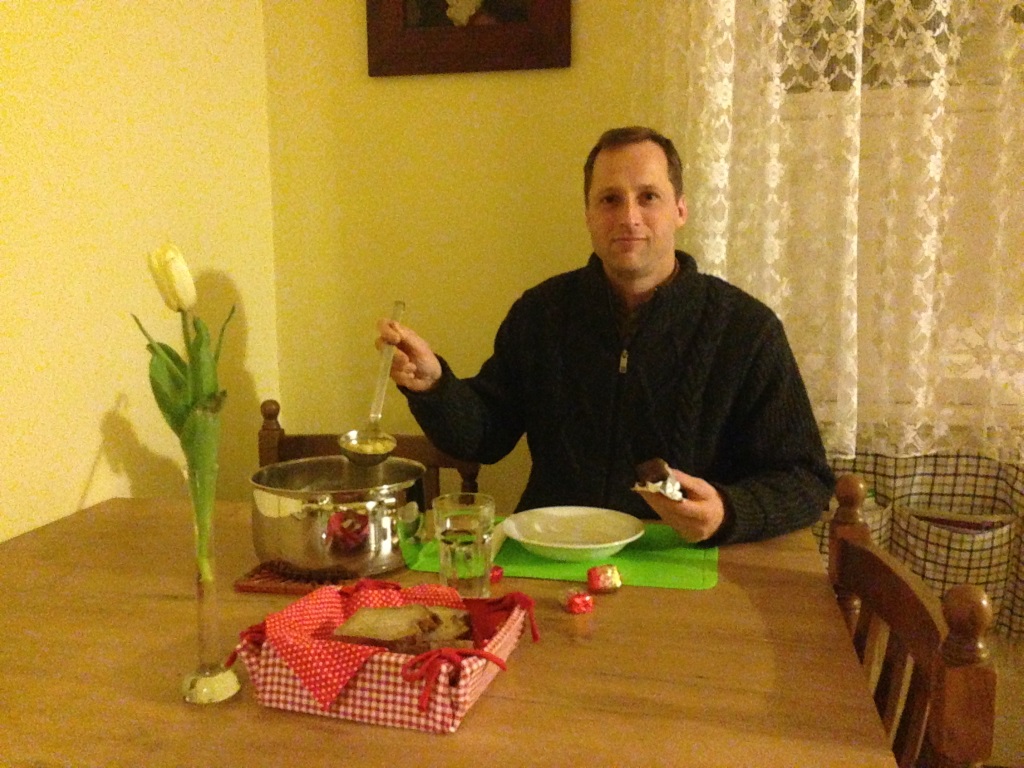 Постная кухняПостов в году много. Великий пост длится семь недель с Масленицы до Пасхи (в 2015 году с 23 февраля до 12 апреля). Петров пост с 8 июня по 11 июля, до Петра и Павла (потому он и Петров). (0) ___ ним следует Успенский пост (14 августа - 27 августа) до Успения Божьей Матери. А с 28 ноября (1) ___ Рождественский пост, он длится до Рождества, то есть до 7 января.Всё это время в кафе и ресторанах можно смело (2) ____ постное меню. Кстати, этим пользуются многие вегетарианцы. Сложнее с гостями…….OriginalVerfasser der AufgabeP. Sebastian HackerErstelldatumTestmethodeSIKNiveaub1TestformatOpen Gap FillThemenbereichOriginaltitelGeänderter TitelXY_SeHa_artistpavlenko_b1_SIK_OGF_v1DateinameQuelle: (Text)Quelle: (Foto)Wortzahl/Länge(min)250-350Versionan Schülern getestetSchule/Jahrgang/DatumErgebnis der Testungzu leicht/passend/zu schwierigvon Muttersprachler korrigiertSchüler/Items1234567891011S1S2S3S4S5S6S7S8S9Summe01234567891011121314150За12345678910111213